DANCE WORKSDanceWorks has come to Ackworth! As an established Dance School offering Saturday classes at Bell Lane Community Centre every Saturday 9.00am – 11.30am.Classes will include Ballet, Tap, Gym and Street for ages 2+.  Please contact the Facebook page for more information and bookings at: www.facebook.com/mddanceworks Telephone: 07969 705 561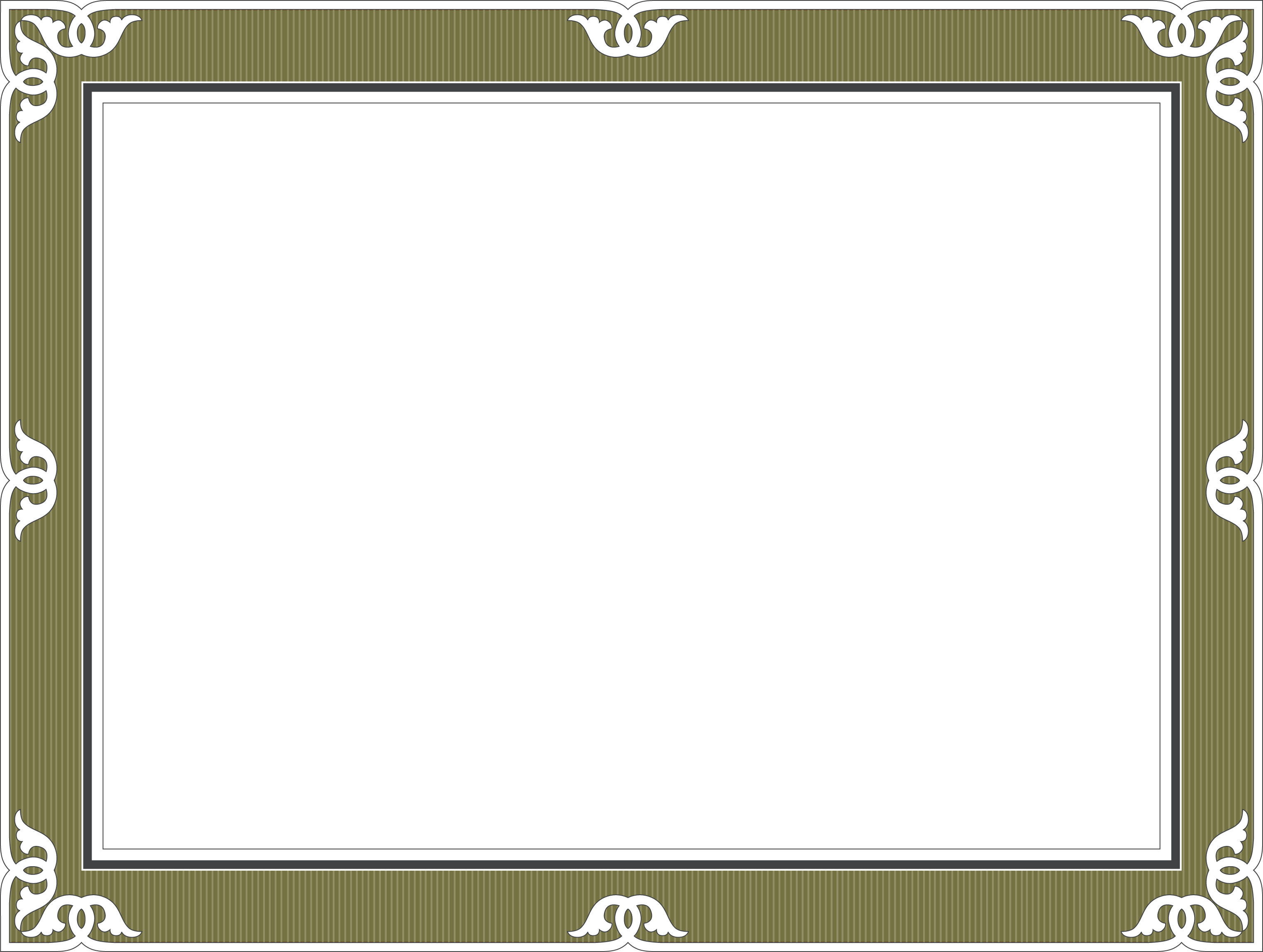 